AAST 4350 - 002: Special Topics in African American Studies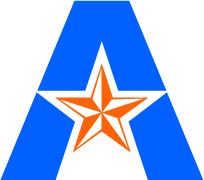  Black Women in Society- Fall 2017Instructor(s): Dr. Pamela HillOffice Telephone Number: NA…Mobile 214 205 8804Email Address: pamelahill@uta.edu/ drsafisha@yahoo.comOffice Hours: By appointmentSection Information: AAST 4350 Sec 001Time and Place of Class Meetings:Tu/Th   11:00  - 12:20GENERAL COURSE INFORMATION Course Theme : Black Women in SocietyThis course will provide an examination of the historical overviews and current issues associated with Black women throughout the Diaspora. The historical, educational, social, economic, cultural and political roles of Black women will be studied.  Required Text                       When and Where I Enter: The Impact of Black Women on Race and Sex in America.  Paula Giddings, Specific Course By the end of the semester, students should be able to: Develop a greater understanding and appreciation of historical and contemporary roles of Black women Critically analyze the history of women of African descent throughout the Diaspora Understand the influence of race and culture in respect to the history and experiences of Black womenCOURSE ASSIGNMENTSPERSPECTIVE PAPER - 5 points. Each student is required to write a 2 page, typed, 1.5 spaced, 12 font perspective paper on Black Women, sharing her/his personal view of Black women and their role in societyCHAPTER READING ASSIGNMENT – 10 points total. Textbook reading assignment will be given in two parts.  Each student must read and post answers to specific questions regarding text book reading assignments. The professor will assign the questions. Reading materials for this course will be provided by instructor BLACK WOMEN GENERATIONAL INTERVIEW- 20 points. Students are required to conduct an interview of a black women (family member, friend of family, co worker, etc) who is 20 years or more  older than the student. Professor will provide questions for interview.REFLECTION  - 30 points (Reflections on 3 videos/articles, 10 points each). Each student is required to either read 3 (THREE) selected article or view a selected video and write a reflection paper. The paper must be 2 typed pages, 12 font, and 1.5  line-spaced. (listing of selected videos/articles will be provided by professor)POWERPOINT/ORAL PRESENTATIONS -15 points. Each student is required  to produce a 10-15 slide power point/prezi /oral presentation over a black woman, past or present…a black woman’s organization, or a pertinent issue, condition, etc. related to black women. FINAL EXAMINATION - 20 points. A final examination will be given to test the level of knowledge the student has attained from this course .Grading Scale 1. Perception Paper                               5 points 2.   Black Women Interview      	20 points   3.  Textbook Assignment                       10 points 4. Reflection 				30 points (3 reflections at 10 points each)5. Power point/Oral Presentation       15 points 6.   Final Examination                           20 points  TOTAL                                 100 POINTS Grading Scale 90 - 100 = A         80 - 89 = B          70 - 79 = C          60 - 69 = D          0 - 59 = FUNEXCUSED ABSENCES.. – 3 points for each  (after 1st unexcused)AttendanceAttendance Policy		Students are expected to attend every class sessionLate Work Policy		In the event of an emergency, the instructor will determine if late work 					will be 	accepted.Technology 			Student will be required to do power point presentation	 		 Civility in the Classroom		Student are expect to respect the opinion of others and to conduct 					themselves in a respectful manner at all timesCOURSE SCHEDULE FOR FALL 2017Drop Policy: Students may drop or swap (adding and dropping a class concurrently) classes through self-service in MyMav from the beginning of the registration period through the late registration period. After the late registration period, students must see their academic advisor to drop a class or withdraw. Undeclared students must see an advisor in the University Advising Center. Drops can continue through a point two-thirds of the way through the term or session. It is the student's responsibility to officially withdraw if they do not plan to attend after registering. Students will not be automatically dropped for non-attendance. Repayment of certain types of financial aid administered through the University may be required as the result of dropping classes or withdrawing. For more information, contact the Office of Financial Aid and Scholarships (http://wweb.uta.edu/aao/fao/).Disability Accommodations: UT Arlington is on record as being committed to both the spirit and letter of all federal equal opportunity legislation, including The Americans with Disabilities Act (ADA), The Americans with Disabilities Amendments Act (ADAAA), and Section 504 of the Rehabilitation Act. All instructors at UT Arlington are required by law to provide “reasonable accommodations” to students with disabilities, so as not to discriminate on the basis of disability. Students are responsible for providing the instructor with official notification in the form of a letter certified by the Office for Students with Disabilities (OSD).  Students experiencing a range of conditions (Physical, Learning, Chronic Health, Mental Health, and Sensory) that may cause diminished academic performance or other barriers to learning may seek services and/or accommodations by contacting: The Office for Students with Disabilities, (OSD)  www.uta.edu/disability or calling 817-272-3364.Counseling and Psychological Services, (CAPS)   www.uta.edu/caps/ or calling 817-272-3671.Only those students who have officially documented a need for an accommodation will have their request honored. Information regarding diagnostic criteria and policies for obtaining disability-based academic accommodations can be found at www.uta.edu/disability or by calling the Office for Students with Disabilities at (817) 272-3364.Title IX: The University of Texas at Arlington does not discriminate on the basis of race, color, national origin, religion, age, gender, sexual orientation, disabilities, genetic information, and/or veteran status in its educational programs or activities it operates. For more information, visit uta.edu/eos. For information regarding Title IX, visit www.uta.edu/titleIX.Academic Integrity: Students enrolled all UT Arlington courses are expected to adhere to the UT Arlington Honor Code:I pledge, on my honor, to uphold UT Arlington’s tradition of academic integrity, a tradition that values hard work and honest effort in the pursuit of academic excellence. I promise that I will submit only work that I personally create or contribute to group collaborations, and I will appropriately reference any work from other sources. I will follow the highest standards of integrity and uphold the spirit of the Honor Code.UT Arlington faculty members may employ the Honor Code as they see fit in their courses, including (but not limited to) having students acknowledge the honor code as part of an examination or requiring students to incorporate the honor code into any work submitted. Per UT System Regents’ Rule 50101, §2.2, suspected violations of university’s standards for academic integrity (including the Honor Code) will be referred to the Office of Student Conduct. Violators will be disciplined in accordance with University policy, which may result in the student’s suspension or expulsion from the University.Electronic Communication: UT Arlington has adopted MavMail as its official means to communicate with students about important deadlines and events, as well as to transact university-related business regarding financial aid, tuition, grades, graduation, etc. All students are assigned a MavMail account and are responsible for checking the inbox regularly. There is no additional charge to students for using this account, which remains active even after graduation. Information about activating and using MavMail is available at http://www.uta.edu/oit/cs/email/mavmail.php.Student Feedback Survey: At the end of each term, students enrolled in classes categorized as “lecture,” “seminar,” or “laboratory” shall be directed to complete an online Student Feedback Survey (SFS). Instructions on how to access the SFS for this course will be sent directly to each student through MavMail approximately 10 days before the end of the term. Each student’s feedback enters the SFS database anonymously and is aggregated with that of other students enrolled in the course. UT Arlington’s effort to solicit, gather, tabulate, and publish student feedback is required by state law; students are strongly urged to participate. For more information, visit http://www.uta.edu/sfs.Final Review Week: A period of five class days prior to the first day of final examinations in the long sessions shall be designated as Final Review Week. The purpose of this week is to allow students sufficient time to prepare for final examinations. During this week, there shall be no scheduled activities such as required field trips or performances; and no instructor shall assign any themes, research problems or exercises of similar scope that have a completion date during or following this week unless specified in the class syllabus. During Final Review Week, an instructor shall not give any examinations constituting 10% or more of the final grade, except makeup tests and laboratory examinations. In addition, no instructor shall give any portion of the final examination during Final Review Week. During this week, classes are held as scheduled. In addition, instructors are not required to limit content to topics that have been previously covered; they may introduce new concepts as appropriate.Emergency Exit Procedures:  Should we experience an emergency event that requires us to vacate the building, students should exit the room and move toward the nearest exit, which is located [insert a description of the nearest exit/emergency exit]. When exiting the building during an emergency, one should never take an elevator but should use the stairwells. Faculty members and instructional staff will assist students in selecting the safest route for evacuation and will make arrangements to assist individuals with disabilities.Student Support Services: UT Arlington provides a variety of resources and programs designed to help students develop academic skills, deal with personal situations, and better understand concepts and information related to their courses. Resources include tutoring, major-based learning centers, developmental education, advising and mentoring, personal counseling, and federally funded programs. For individualized referrals, students may visit the reception desk at University College (Ransom Hall), call the Maverick Resource Hotline at 817-272-6107, send a message to resources@uta.edu, or view the information at http://www.uta.edu/universitycollege/resources/index.phpEmergency Phone Numbers: In case of an on-campus emergency, call the UT Arlington Police Department at 817-272-3003 (non-campus phone), 2-3003 (campus phone). You may also dial 911. Non-emergency number 817-272-3381Week 1Introduction to courseTuesdayThursday – Aug 24Week 1Introduction to courseIntroduction –Review of SyllabusLecture/Discussion :Historical Roles of Africana WomenBlack Women Perspective AssignmentWeek 2African Women –Historical RolesTuesday  -Aug 29Thursday, Aug 31Week 2African Women –Historical RolesBlack Women Perspective Assignment PresentationsBlack Woman Generational Interview AssignedLecture – DiscussionRead Part 1 Ch 1-3 (I-III)                     When and Where I Enter          Week 3Enslavement of African WomenTuesday  - Sept 5Thursday,  Sept 7Week 3Enslavement of African WomenRead Part 1 Ch 4-7 (IV- VII)Film pt 1SankofaQuestions for Reading Part 1 Due           Read part 2 ch  8-10 (VIII- X)Film (cont)  SankofaWeek 4Black Women after EnslavementTuesday September 12Thursday, September 14Week 4Black Women after EnslavementLecture and DiscussionFilmBlack Women Generational Interview PresentationsRead Part 2 Ch 11- 14 (XI- XIVQuestions for Reading Part 2 DueRead Part 3, Ch 15-17 (XV-XVII)Black Women Generational Interview PresentationsWeek 5Black Women Organizers Tuesday September 19Thursday, September 21Week 5Black Women OrganizersRead Part 3 (18-20) XVIII – XX)Lecture and DiscusionQuestions for Reading Part 3 DueGuest LecturerWeek 6Black Women EducatorsTuesday September 26Thursday, Sept 28Week 6Black Women EducatorsLecture and DiscussionFilmWeek 7Black Women in the Civil Rights Movements, Politics Tuesday October 3Thursday, October 5Week 7Black Women in the Civil Rights Movements, PoliticsFilmFannie Lou HamerDiscussionWeek 8Contemporary Black WomenTuesday October 10Thursday, October 12Week 8Contemporary Black Women                           DiscussionGuest SpeakerWeek 9Africana Womanism and Black FeministTuesday October 17Thursday, October 19Week 9Africana Womanism and Black Feminist                   Discussion                              DiscussionWeek 10Research Power PointsTuesday October 24Thursday,  October 26Week 10Research Power PointsPresentations beganPresentationsWeek 11           Tuesday  Oct 31Thursday, November 2Week 11PresentationsPresentationsWeek 12Tuesday November 10thThursday, November 12thWeek 12PresentationsPresentationsWeek 13Tuesday November 7Thursday, November 9Week 13PresentationsPresentationsWeek 14 Tuesday November 14Thursday, November 16Week 14PresentationsPresentationWeek 15, Tuesday Nov 21PresentationsThursday,Nov 23No ClassWeek 15Week 16Tuesday November 28Thursday,  November 30Week 16Review for FinalReviw for FinalWeek 17Tuesday December 6Week 17Finals Begin